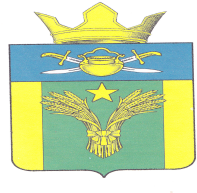 СОВЕТ НАРОДНЫХ ДЕПУТАТОВМАЙОРОВСКОГО СЕЛЬСКОГО ПОСЕЛЕНИЯКОТЕЛЬНИКОВСКОГО МУНИЦИПАЛЬНОГО РАЙОНАВОЛГОГРАДСОЙ ОБЛАСТИРЕШЕНИЕ от 11.01.2017г.                                                                      № 1/1аОб утверждении номенклатуры делСовета народных депутатов Майоровскогосельского поселения на 2017 год.          В соответствии с Федеральным Законом об Архивном деле в Российской Федерации от 22 октября 2004 года N 125-ФЗ, руководствуясь Федеральным законом  об общих принципах организации местного  самоуправления в Российской Федерации от 06.10.03г. № 131-ФЗ, Уставом Майоровского сельского поселения, Совет народных депутатов Майоровского  сельского поселения Решил:    1.Утвердить номенклатуру дел Совета народных депутатов Майоровского сельского поселения в соответствии с приложением.     2. Настоящее решение подлежит обнародованию.Председатель Совета народных депутатовМайоровского  сельского поселения :                                      А.В.ПоповПриложение № 1к Решению Совета народных депутатов                                                                            Майоровского сельского поселения                                                                                   № 1/1а от   11  января 2017г.                                                          НОМЕНКЛАТУРА  ДЕЛ                                               СОВЕТА НАРОДНЫХ  ДЕПУТАТОВ                              МАЙОРОВСКОГО   СЕЛЬСКОГО ПОСЕЛЕНИЯ  на  2017 годСОГЛАСОВАНО:Заместитель начальника  по организационным и общимвопросам (архивный сектор)  И.В.Шумилова№ п\пИндексделаЗаголовок  дела( части, тома)Кол-водел, образован. за годКол-водел, образован. за годСрок хранения  дела и номерстатей по перечнюСрок хранения  дела и номерстатей по перечнюПримечаниеПримечание12344556601.Организация системы управления01.Организация системы управления01.Организация системы управления01.Организация системы управления01.Организация системы управления01.Организация системы управления01.Организация системы управления01.Организация системы управления01.Организация системы управления101-01Устав Майоровского  сельского поселенияУстав Майоровского  сельского поселенияПостоянност.13 аПостоянност.13 а201-02Законодательные и распорядительные документы Волгоградской областной Думы и Администрации Волгоградской областиЗаконодательные и распорядительные документы Волгоградской областной Думы и Администрации Волгоградской областиДМНСт.2бДМНСт.2бКасающиеся деятельности Совета народных депутатов Майоровского сельского поселения301-03Протоколы заседаний и решения Совета  народных депутатов. Документы к ним (решения, проекты, повестки заседаний, доклады, информации, программы, депутатские запросы, обращения и др.)Протоколы заседаний и решения Совета  народных депутатов. Документы к ним (решения, проекты, повестки заседаний, доклады, информации, программы, депутатские запросы, обращения и др.)Постоянност. 5 дПостоянност. 5 д401-04Журнал учета решений, принятых на заседаниях Совета депутатов  Журнал учета решений, принятых на заседаниях Совета депутатов     Постоянно  ст.258 а т.п.   Постоянно  ст.258 а т.п.Хранятся в организации. Подлежат приему в муниципальный архив, если могут быть использованы в качестве научно-справочного аппарата501-05Журнал регистрации входящей корреспонденцииЖурнал регистрации входящей корреспонденции. ст. 72 б. ст. 72 б601-06Журнал регистрации исходящей корреспонденцииЖурнал регистрации исходящей корреспонденции. ст. 72 б. ст. 72 б701-07Журнал учета приема гражданЖурнал учета приема граждан5 летСт.75а5 летСт.75а801-08Описи дел:а) постоянного хранения (утвержденные);б) временного хранения.Описи дел:а) постоянного хранения (утвержденные);б) временного хранения.Постоянно3 года ст. 74Постоянно3 года ст. 74901-09Документы (заявления, разрешения, переписка) о допуске к ознакомлению с документамиДокументы (заявления, разрешения, переписка) о допуске к ознакомлению с документами10 лет ст. 7810 лет ст. 781001-10Номенклатура дел Совета народных депутатов Майоровского сельского поселенияНоменклатура дел Совета народных депутатов Майоровского сельского поселенияПостоянно ст.67 аПостоянно ст.67 а1101-11Журнал учета обнародования (опубликования) нормативно-правовых актовЖурнал учета обнародования (опубликования) нормативно-правовых актов02. Планирование деятельности02. Планирование деятельности02. Планирование деятельности02. Планирование деятельности02. Планирование деятельности02. Планирование деятельности02. Планирование деятельности02. Планирование деятельности02. Планирование деятельности1202-01Годовой план работы Совета народных депутатов Майоровского сельского поселенияГодовой план работы Совета народных депутатов Майоровского сельского поселенияПостоянно ст. 90 аПостоянно ст. 90 а